МУНИЦИПАЛЬНОЕ АВТОНОМНОЕ ОБЩЕОБРАЗОВАТЕЛЬНОЕ УЧРЕЖДЕНИЕ Г. ХАБАРОВСКА «СРЕДНЯЯ ШКОЛА № 66» (МАОУ «СШ № 66»)Юридический адрес: Российская Федерация, 680052, город Хабаровск, улица Горького, д.6 тел. 8 (4212) 22-96-71, факс 8 (4212) 22-96-71, e-mail: khb_s66@edu.27.ru, сайт: http// khb-s66.ru/ 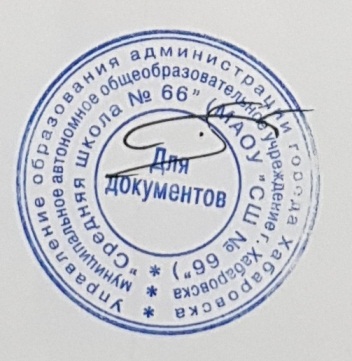 Приложение к программе воспитания и социализации «Шаг за шагом» КАЛЕНДАРНЫЙ ПЛАН ВОСПИТАТЕЛЬНОЙ РАБОТЫ НА 2022-2023 учебный год (1-11 классы)ПРИНЯТОПедагогическим советом МАОУ «СШ № 66» от 30.08.2022 годаПротокол № 1СОГЛАСОВАНОСовет родителейПротокол № 3 от 31.08.2022 г.СОГЛАСОВАНОСовет учащихсяПротокол  № 1 от 31.08.2022 г.УТВЕРЖДАЮ    Директор МАОУ «СШ № 66»            О.В. Приспешкин Приказ  №    от 01.09.2022 годаМодулиДела, события, мероприятияКлассыОриентировочное время проведенияОтветственныеСЕНТЯБРЬСЕНТЯБРЬСЕНТЯБРЬСЕНТЯБРЬСЕНТЯБРЬ1. «КЛЮЧЕВЫЕ ОБЩЕШКОЛЬНЫЕ ДЕЛА»Торжественная линейка ко Дню знаний «Здравствуй, школа!»1-1101.09.22Классные руководители 1,9,11 классов1. «КЛЮЧЕВЫЕ ОБЩЕШКОЛЬНЫЕ ДЕЛА»«День солидарности в борьбе с терроризмом»День окончания Второй мировой войны1-1103.09.22Классные руководители1. «КЛЮЧЕВЫЕ ОБЩЕШКОЛЬНЫЕ ДЕЛА»Месячник безопасности (мероприятия по профилактике ДДТТ, пожарной безопасности, экстремизма, терроризма, разработка схемы- маршрута «Дом-школа-дом», учебно- тренировочная эвакуация учащихся из здания)1-11В течение месяцаучитель ОБЖ классные руководители1. «КЛЮЧЕВЫЕ ОБЩЕШКОЛЬНЫЕ ДЕЛА»Неделя безопасности дорожного движения1-1126.09-30.09.22Классные руководители1. «КЛЮЧЕВЫЕ ОБЩЕШКОЛЬНЫЕ ДЕЛА»Экологическая акция «Чистый город»1-1110.09.2022Заместитель директора по ВР,    классные руководители1. «КЛЮЧЕВЫЕ ОБЩЕШКОЛЬНЫЕ ДЕЛА»Экологическая акция «Субботник во дворе дома»1-1117.09.2022Заместитель директора по ВР, классные руководители2. «КЛАССНОЕ РУКОВОДСТВО»- работа с классным коллективомИзучение классного коллектива, составление социального паспорта класса1-11До 10.09.22Классные руководители- работа с классным коллективомАдаптация пятиклассников5В течение учебного годаПсихолог, социальный педагог, кл.руководители- работа с классным коллективомАдаптация первоклассников1В течение учебного годаПсихолог, социальный педагог,Интеллектуальная игра «Знаменательные моменты жизни К.Э. Циолковского» посвященная 165 лет со дня рождения русского учёного, писателя Константина Эдуардовича Циолковского (1857–1935)»8-1117.09.22Классные руководители- индивидуальная работа с обучающимисяИндивидуальные беседы с обучающимися1-11По мере необходимостикл.руководители- работа с учителями- предметниками, преподающими в классеКонсультации с учителями-предметниками (соблюдение единых требований в воспитании, предупреждение и разрешение конфликтов)5-11Еженедельнокл.руководители , учителя-предметники- тематические классные  часыКлассный час, посвященный Дню  солидарности в борьбе с терроризмом1-1103.09.22кл.руководители- тематические классные  часыКлассный час, посвященный Международному Дню глухих«Музыка в наушниках и здоровье ушей»1-1126.09.22кл.руководители3. «КУРСЫ ВНЕУРОЧНОЙ ДЕЯТЕЛЬНОСТИ»«Разговор о правильном питании» физкультурно- оздоровительное направление1-11В течение годакл. руководители Школьное самоуправление1-11В течение годакл. руководители Патриотическое направление1-11В течение годакл. руководители Сохранение памятников и культурного наследия1-11В течение годакл. руководители Добровольчество 1-11В течение годакл. руководители 4. «ШКОЛЬНЫЙ УРОК»Всероссийский открытый урок «ОБЖ» (урок подготовки детей к действиям в условиях различного родачрезвычайных ситуаций)1-1101.09.22Учитель ОБЖкл. руководители4. «ШКОЛЬНЫЙ УРОК»Международный день распространения грамотности (информационная минутка на уроке русского языка)5-1108.09.22Учителя русского языка и литературы4. «ШКОЛЬНЫЙ УРОК»210 лет со дня Бородинского сражения (информационная минутка на уроке истории)5-1107.09.22Учителя истории4. «ШКОЛЬНЫЙ УРОК»165 лет со дня рождения русского ученного, писателя Константина Эдуардовича Циолковского (1857-1935)5-1117.09.22Учителя астрономии, 5. «САМОУПРАВЛЕНИЕ»Выборы лидеров, активов классов, распределение обязанностей5-11До 10.09.22Зам.директора по ВР, кл. руководителиУчастие в работе Совета старшеклассников, распределение обязанностей5-11В течение годакл. руководители активы  классовКонтроль за дежурством в классе5-11Ежедневнокл. Руководители  активы классов6. "ДЕТСКИЕ ОБЩЕСТВЕННЫЕ ОБЪЕДИНЕНИЯ»Выборы активов классов1-11До 10.09.22кл. руководителизам.директора по ВР6. "ДЕТСКИЕ ОБЩЕСТВЕННЫЕ ОБЪЕДИНЕНИЯ»Оформление уголков классов1-11До 24.09.22кл. руководители активы классов7. "ПРОФОРИЕНТАЦИЯ»Профориентационные часы общения «Профессиональное самоопределение»5-10По плану кл. руководителейкл. руководители7. "ПРОФОРИЕНТАЦИЯ»Участие в профориентационных акциях, конкурсах фестивалях. Расширение знаний учащихся о новых профессиях учителями-предметниками5-10По плану кл. руководителейкл. руководители8. "ШКОЛЬНЫЕ МЕДИА»Сбор фотоматериалов и написание статей о мероприятиях на станице школы в ВК1-11До 30.09.22информационный отдел Совета учащихся9. "ПРОФИЛАКТИКА»Правила поведения в ОУ.	Устав ОУ1-1101.09-03.09.22кл. руководители9. "ПРОФИЛАКТИКА»«Профилактика правонарушений и преступлений»«Ответственность несовершеннолетних за правонарушения»1-11По плану  кл.руководителейкл. руководители9. "ПРОФИЛАКТИКА»Инструктажи по правилам безопасности на спортивных площадках, пользование спортивным оборудованием и снарядами, безопасный маршрут домой, ПДД, ППБ, соблюдение правил личной гигиены1-11По плану  кл.руководителейкл. руководители10. "РАБОТА С РОДИТЕЛЯМИ»Диагностика семей вновь прибывших обучающихся, формирование социального паспорта класса, списков на горячее питание, подвоз1-11До 01.09.22кл. руководитель, социальный педагог10. "РАБОТА С РОДИТЕЛЯМИ»Информационное оповещение через классные группы (в WhatsApp,VK, Viber)1-11Ежедневнокл. руководители10. "РАБОТА С РОДИТЕЛЯМИ»Всероссийское открытое родительское онлайн-собрание на тему «Как сопровождать образовательный процесс ребёнка (подростка)».1-1123.09.22кл. руководители, соц. педагог11. «ЭКСКУРСИИ, ПОХОДЫ»Экскурсия в осенний парк2В течение месяцаКлассные руководителиОКТЯБРЬОКТЯБРЬОКТЯБРЬОКТЯБРЬОКТЯБРЬ1. «КЛЮЧЕВЫЕ ОБЩЕШКОЛЬНЫЕ ДЕЛА»Мероприятия ко Дню учителя «Учитель будет вечен на Земле!» (акция по поздравлению учителей, учителей- ветеранов педагогического труда)1-1101.10-05.10.22кл. руководителирод. комитеты классов1. «КЛЮЧЕВЫЕ ОБЩЕШКОЛЬНЫЕ ДЕЛА»Акция «Спешите делать добро», посвященная Дню  пожилых людей1-1126.09-01.10.22кл. руководители1. «КЛЮЧЕВЫЕ ОБЩЕШКОЛЬНЫЕ ДЕЛА»«Золотая осень» (фотоконкурс «Краски осени», конкурс поделок из природного и бросового материала)1-1103.10-15.10.22кл. руководители1. «КЛЮЧЕВЫЕ ОБЩЕШКОЛЬНЫЕ ДЕЛА»Спортивный праздник «Папа может» для детей и пап1-415 октябрякл. руководители, учитель физкультуры1. «КЛЮЧЕВЫЕ ОБЩЕШКОЛЬНЫЕ ДЕЛА»Посвящение в первоклассники1,422.10.22кл. руководители 1,4 кл. род.комитет 1 класса1. «КЛЮЧЕВЫЕ ОБЩЕШКОЛЬНЫЕ ДЕЛА»Посвящение в читатели (к Международному дню школьных библиотек)2, 625.10.22Библиотекарь кл. руководители 2,6 классовактив библиотеки1. «КЛЮЧЕВЫЕ ОБЩЕШКОЛЬНЫЕ ДЕЛА»Всероссийский урок безопасности школьников в сети интернет: «Знаем и умеем»1-1112.10.22учитель информатики1. «КЛЮЧЕВЫЕ ОБЩЕШКОЛЬНЫЕ ДЕЛА»Всероссийский урок «Экология и энергосбережение» - экологический субботник на территории школы1-1115.10.22кл. руководители2. «КЛАССНОЕ РУКОВОДСТВО»- работа с классным коллективомУчастие в общешкольных творческих делах, классные часы, классные творческие дела1-11По планукл. руководители- индивидуальная работа с обучающимисяИндивидуальные беседы с обучающимися1-11По мере необходимостикл. руководители- работа с учителями- предметниками, преподающими в классеКонсультации с учителями-предметниками (соблюдение единых требований в воспитании, предупреждение и разрешение конфликтов)5-11Еженедельнокл. руководителиучителя-предметники- тематические классные часы«Безопасные игры и забавы осенью»1-11По мере необходимостикл. руководители- тематические классные часыКлассный час, посвященный 1 октября - Дню пожилых людей: «Спешите делать добрые дела»1-1101.10.22кл. руководители3. «КУРСЫ ВНЕУРОЧНОЙ ДЕЯТЕЛЬНОСТИ»«Разговор о правильном питании» физкультурно- оздоровительное направление1-11В течение годакл. руководители3. «КУРСЫ ВНЕУРОЧНОЙ ДЕЯТЕЛЬНОСТИ»Школьное самоуправление1-11В течение годакл. руководители3. «КУРСЫ ВНЕУРОЧНОЙ ДЕЯТЕЛЬНОСТИ»Патриотическое направление1-11В течение годакл. руководители3. «КУРСЫ ВНЕУРОЧНОЙ ДЕЯТЕЛЬНОСТИ»Сохранение памятников и культурного наследия1-11В течение годакл. руководители3. «КУРСЫ ВНЕУРОЧНОЙ ДЕЯТЕЛЬНОСТИ»Добровольчество 1-11В течение годакл. руководители4. «ШКОЛЬНЫЙ УРОК»Конкурсно-игровая программа «Музыка нас связала».4-601.10.22Учитель музыкиВсероссийский открытый урок ОБЖ (приуроченный ко Дню гражданской обороны РФ)1-1104.10.22Учитель ОБЖМеждународный день детского церебрального паралича (информационная минутка на уроке биологии)5-1106.10.22Учителя биологииВсемирный день математики (уроки-игры, уроки-турниры) (информационная минутка на уроке математики)1-1115.10.22Учителя математики5. "САМОУПРАВЛЕНИЕ»Работа активов классов в соответствии с обязанностями5-11В течение годаКл.руководителиДень самоуправления (ко Дню учителя)9-1105.10.22Совет старшеклассников активы классовПодготовка праздничных поздравлений, сувениров ко Дню  пожилого человека1-1126.09-01.10.22кл. руководители активы классов6. "ДЕТСКИЕ ОБЩЕСТВЕННЫЕ ОБЪЕДИНЕНИЯ»Подготовка и проведение мероприятий ко Дню учителя1-11До 05.10.22кл. руководителиактивы классовСовет учащихся6. "ДЕТСКИЕ ОБЩЕСТВЕННЫЕ ОБЪЕДИНЕНИЯ»Поздравления с Днем пожилого человека1-11До 01.10.22кл. руководителиактивы классовСовет учащихся7. "ПРОФОРИЕНТАЦИЯ»Игра «Профессия на букву...»4-10По плану  кл.руководителейкл. руководители7. "ПРОФОРИЕНТАЦИЯ»Участие в профориентационных акциях, конкурсах фестивалях. Расширение знаний учащихся о новых профессиях учителями-предметниками5-10По плану  кл.руководителейкл. руководители8. "ШКОЛЬНЫЕ МЕДИА»Сбор фотоматериалов и написание статей о мероприятиях на станице школы в ВК5-11До 25.10.22информационный отделСовет учащихся9. "ПРОФИЛАКТИКА»Беседы по правилам пожарной безопасности, безопасности вблизи водоемов и рек.1-11По плану кл.рук-лякл. руководители9. "ПРОФИЛАКТИКА»Беседы по профилактике ОРВИ, Covid-191-11По плану кл.рук-лякл. руководители9. "ПРОФИЛАКТИКА»Информационные буклеты: «Осторожно, СНЮС»,«Осторожно, СПАЙС», «Осторожно, НАСВАЙ»,«Осторожно, ВЕЙП», Беседа«Модный дым?».5-11По плану кл.рук-лякл. руководители9. "ПРОФИЛАКТИКА»Мероприятия в рамках профилактики суицидального поведения5-11По плану кл.рук-лякл. руководители10. "РАБОТА С РОДИТЕЛЯМИ»Информационное оповещение через классные группы (в WhatsApp, VK, Viber )1-11Ежедневнокл. руководители10. "РАБОТА С РОДИТЕЛЯМИ»Посещение семей обучающихся, находящихся в трудной жизненной ситуации с составлением актов об обследовании жилищно-бытовых условий1-11В течение месяца (по индивидуальным планам работы кл.руководителей)кл. руководители10. "РАБОТА С РОДИТЕЛЯМИ»Родительский лекторий «Финансовая грамотность. Карманные деньги»1-11По плану классных руководителейСоц.педагог, кл. руководители10. "РАБОТА С РОДИТЕЛЯМИ»Контроль родителей за посещением учащимися кружков, секций, консультаций по предметам1-11Постояннокл. руководители11. «ЭКСКУРСИИ, ПОХОДЫ»Экскурсия в осенний парк3-4В течение месяцаКлассные руководителиНОЯБРЬНОЯБРЬНОЯБРЬНОЯБРЬНОЯБРЬ1. «КЛЮЧЕВЫЕ ОБЩЕШКОЛЬНЫЕ ДЕЛА»Туристический слет имени Героя России Сергея Орлова приуроченный ко дню памяти погибших при исполнении служебных обязанностей сотрудников органов внутренних дел России8-1105.11.22Учитель физической культуры1. «КЛЮЧЕВЫЕ ОБЩЕШКОЛЬНЫЕ ДЕЛА»Международный день толерантности1-1116.11.22кл. руководители1. «КЛЮЧЕВЫЕ ОБЩЕШКОЛЬНЫЕ ДЕЛА»«День матери в России». (Акции и мероприятия ко Дню матери «Мама – главное слово в нашей судьбе...» )1-1126.11.22кл. руководители2. «КЛАССНОЕ РУКОВОДСТВО»- работа с классным коллективомУчастие в общешкольных творческих делах, классные часы, классные творческие дела1-11Согласно планам  кл. руководителейкл. руководители- индивидуальная работа с обучающимисяИндивидуальные беседы с обучающимися1-11По мере необходимостикл. руководителиАдаптация вновь прибывших обучающихся в классе1-11В течение годакл. руководители- работа с учителями- предметниками, преподающими в классеКонсультации с учителями-предметниками (соблюдение единых требований в воспитании, предупреждение и разрешение конфликтов)4-9Еженедельнокл. руководители учителя-предметники- тематические классные часыКлассный час «День народного единства»1-1104.11.22кл. руководители- тематические классные часыКлассный час «Берегите зрение!» (к Международному дню слепых)1-1112.11.22кл. руководители3. «КУРСЫ ВНЕУРОЧНОЙ ДЕЯТЕЛЬНОСТИ»«Разговор о правильном питании» физкультурно- оздоровительное направление1-11В течение годакл. руководителиШкольное самоуправление1-11В течение годакл. руководителиПатриотическое направление1-11В течение годакл. руководителиСохранение памятников и культурного наследия1-11В течение годакл. руководителиДобровольчество 1-11В течение годакл. руководители4. «ШКОЛЬНЫЙ УРОК»Всероссийский урок «История самбо»5-1116.11.22Учитель физкультуры4. «ШКОЛЬНЫЙ УРОК»День начала Нюрнбергского процесса (минутка информации на уроках истории и обществознания)7-1119.11.22Учитель истории и обществознания4. «ШКОЛЬНЫЙ УРОК»День Государственного герба  Российской Федерации (информационная минутка на уроке литературы)5-1130.11.22Учителя обществознания5. "САМОУПРАВЛЕНИЕ»Работа активов классов в соответствии с обязанностями5-11В течение годакл. руководители5. "САМОУПРАВЛЕНИЕ»Участие в конкурсах РДДМ5-11В течение годаАктивы классов5. "САМОУПРАВЛЕНИЕ»Операция «Классный уголок» (пополнение замена материалов страничек классного уголка)5-11В течение годаАктивы классов кл. руководители5. "САМОУПРАВЛЕНИЕ»Огранизация и проведение классных мероприятий ко Дню матери5-11До 26.11.22Активы классов6. "ДЕТСКИЕ ОБЩЕСТВЕННЫЕ ОБЪЕДИНЕНИЯ»Акции к Международному Дню толерантности1-1116.11.22кл. руководители активы классов Совет учащихся6. "ДЕТСКИЕ ОБЩЕСТВЕННЫЕ ОБЪЕДИНЕНИЯ»Конкурс классных уголков1-11Вторая неделя ноябряСовет учащихсяактивы классов7. "ПРОФОРИЕНТАЦИЯ»Детский город профессий 5-6По плану классных руководителейкл. руководители7. "ПРОФОРИЕНТАЦИЯ»Информационный час «Профессия-исследователь Антарктиды»7-10По плану классных руководителейкл. руководители7. "ПРОФОРИЕНТАЦИЯ»Участие в профориентационных акциях, конкурсах фестивалях. Расширение знаний учащихся о новых профессиях учителями-предметниками5-10По плану классных руководителейкл. руководители8. "ШКОЛЬНЫЕ МЕДИА»Сбор фотоматериалов и написание статей о мероприятиях на станице школы в ВК5-11До 29.11.22информационный отдел Совета  учащихся9. "ПРОФИЛАКТИКА»Беседы – напоминания о зимних дорожных ловушках5-11По плану классных руководителейкл. руководители10. "РАБОТА С РОДИТЕЛЯМИ»Информационное оповещение через классные группы (в WhatsApp, VK, Viber)1-11Ежедневнокл. руководители10. "РАБОТА С РОДИТЕЛЯМИ»Педагогическое просвещение родителей по вопросам воспитания детей «Как помочь ребенку в выборе профессии»8-11По плану классных руководителейкл. руководители10. "РАБОТА С РОДИТЕЛЯМИ»Лекция для родителей «Безопасность в дороге и в школе»1-11По плану классных руководителейкл. руководителиКонсультация для родителей «Особенности безопасного поведения в зимнее время года»1-11По планам кл.рук- лейкл. руководители11. «ЭКСКУРСИИ, ПОХОДЫ»Экскурсия по городу1-11В течение месяцаКлассные руководителиДЕКАБРЬДЕКАБРЬДЕКАБРЬДЕКАБРЬДЕКАБРЬ1. «КЛЮЧЕВЫЕ ОБЩЕШКОЛЬНЫЕ ДЕЛА»Акции к Международному дню инвалидов1-1103.12.22кл. руководители1. «КЛЮЧЕВЫЕ ОБЩЕШКОЛЬНЫЕ ДЕЛА»Патриотический час «Слава тебе неизвестный солдат»1-1103.12.22кл. руководители1. «КЛЮЧЕВЫЕ ОБЩЕШКОЛЬНЫЕ ДЕЛА»Подготовка и проведение новогодних мероприятий1-1119.12-29.12.22кл. руководители1. «КЛЮЧЕВЫЕ ОБЩЕШКОЛЬНЫЕ ДЕЛА»Акции и мероприятия ко Дню Героев Отечества1-1109.12.22кл. руководители1. «КЛЮЧЕВЫЕ ОБЩЕШКОЛЬНЫЕ ДЕЛА»Месячник правовых знаний (по отдельному плану)1-11Начало декабрякл. руководители1. «КЛЮЧЕВЫЕ ОБЩЕШКОЛЬНЫЕ ДЕЛА»Игровая программа ко Дню Конституции РФ «Конституция - основной закон государства»10-1110.12.22Учителя обществознания1. «КЛЮЧЕВЫЕ ОБЩЕШКОЛЬНЫЕ ДЕЛА»Книжная выставка «Основной закон государства»2. «КЛАССНОЕ РУКОВОДСТВО»- работа с классным коллективомУчастие в общешкольных творческих делах, классные часы, классные творческие дела1-11Согласно планам кл.рук-лейкл. руководители- индивидуальная работа с обучающимисяИндивидуальные беседы с обучающимися1-11По мере необходимостикл. руководители- работа с учителями- предметниками, преподающими в классеКонсультации с учителями-предметниками (соблюдение единых требований в воспитании, предупреждение и разрешение конфликтов)1-11Еженедельнокл. руководители учителя-предметники- тематические классные часыКлассный час «Есть ли лекарство от СПИДа», посвященный Всемирному дню борьбы со СПИДом7-901.12.22кл. Руководители,  мед. работникКлассный час «Урок мужества» (ко Дню Неизвестного Солдата)1-1103.12.22кл. руководителиЕдиный урок «Права человека»1-1110.12.22кл. руководителиКлассный час «День Конституции РФ»1-713.12.22кл. руководителиИгра-викторина «Ты имеешь право!»8-1113.12.22кл. руководители3. «КУРСЫ ВНЕУРОЧНОЙ ДЕЯТЕЛЬНОСТИ»«Разговор о правильном питании» физкультурно- оздоровительное направление1-11В течение годакл. руководителиШкольное самоуправление1-11В течение годакл. руководителиПатриотическое направление1-11В течение годакл. руководителиСохранение памятников и культурного наследия1-11В течение годакл. руководителиДобровольчество1-11В течение годакл. руководители4. «ШКОЛЬНЫЙ УРОК»Тематические уроки «Разноцветный мир» приуроченное ко международному дню художника3-508.12.22учителя ИЗО4. «ШКОЛЬНЫЙ УРОК»Уроки ко дню Героев Отечества «Гордимся славою героев»5-1109.12.22Учитель истории4. «ШКОЛЬНЫЙ УРОК»Урок истории «Государственные символы - это многовековая история России...»8-924.12.22Учитель истории5. "САМОУПРАВЛЕНИЕ»Работа активов классов в соответствии с обязанностями5-11В течение месяца кл. руководители5. "САМОУПРАВЛЕНИЕ»Работа вожатых с подшефными классами5-11В течение месяцаАктивы классов5. "САМОУПРАВЛЕНИЕ»Контроль за дежурством в кабинете1-11В течение месяцаАктивы классов5. "САМОУПРАВЛЕНИЕ»Организация и участие в предновогодних акциях и конкурсах1-1120.12-28.12.22Активы классов  кл. руководители6. "ДЕТСКИЕ ОБЩЕСТВЕННЫЕ ОБЪЕДИНЕНИЯ»Участие в конкурсах и акциях «Доброволец года»5-11До 05.12.22Активы классов6. "ДЕТСКИЕ ОБЩЕСТВЕННЫЕ ОБЪЕДИНЕНИЯ»Школьный конкурс на лучшую новогоднюю игрушку, открытку, 3-D модель.1-11До 24.12.22кл. руководители активы классовСовет  учащихся6. "ДЕТСКИЕ ОБЩЕСТВЕННЫЕ ОБЪЕДИНЕНИЯ»Акция «Новогоднее окно»1-11До 28.12.22кл. руководители активы классовСовет  учащихся7. "ПРОФОРИЕНТАЦИЯ»Беседа из цикла «Жизнь замечательных людей» «Как стать гениальным кинорежиссером» (ко дню 165-летия со дня рождения И.И. Александрова)8-1124.12.22кл. руководители7. "ПРОФОРИЕНТАЦИЯ»Игра «Кто есть кто?»1-5По плану классных руководителейкл. руководители7. "ПРОФОРИЕНТАЦИЯ»Игра «Персонажи и профессии»6-9По плану классных руководителейкл. руководители7. "ПРОФОРИЕНТАЦИЯ»Игра «5 шагов»10По плану классных руководителейкл. руководители7. "ПРОФОРИЕНТАЦИЯ»Анкетирование учащихся по вопросам выбора профессии и специальности5-10По плану классных руководителейкл. руководители7. "ПРОФОРИЕНТАЦИЯ»Участие в профориентационных акциях, конкурсах фестивалях. Расширение знаний учащихся о новых профессиях учителями-предметниками4-10По плану классных руководителейкл. руководители8. "ШКОЛЬНЫЕ МЕДИА»Сбор фотоматериалов и написание статей о мероприятиях на станице школы в ВК5-11До 28.12.22информационный отдел Совета  учащихся9. "ПРОФИЛАКТИКА»Проведение классных часов по теме «Пожарная безопасность на новогодних праздниках» «Пиротехника и последствия шалости с пиротехникой»1-11По плану  классных руководителейкл. руководители9. "ПРОФИЛАКТИКА»Учебно-тренировочная эвакуация обучающихся1-11По согласованию с учителем ОБЖкл. руководители9. "ПРОФИЛАКТИКА»Беседы на классных часах «Профилактика правонарушений и преступлений»1-11По плану классных руководителейСоц.педагог, кл. руководители9. "ПРОФИЛАКТИКА»Инструктаж с учащимися по ПБ, ПДД, ПП на новогодних праздниках и перед новогодними праздниками, каникулами1-11До 27.12.22кл. руководители10. "РАБОТА С РОДИТЕЛЯМИ»Информационное оповещение через классные группы (в WhatsApp, VK, Viber), через школьный сайт1-11Ежедневнокл. руководители10. "РАБОТА С РОДИТЕЛЯМИ»Родительский лекторий «Взрослые темы. Половое воспитание»7-11По плану классных руководителейСоц.педагог, кл. руководители10. "РАБОТА С РОДИТЕЛЯМИ»Родительский контроль горячего питания1-11Еженедельнокл. руководители род.комитет класса10. "РАБОТА С РОДИТЕЛЯМИ»Общешкольное родительское собрание1-11В течение месяцакл. руководители11. «ЭКСКУРСИИ, ПОХОДЫ»Экскурсия в зимний парк1-11В течение месяцаКлассные руководителиЯНВАРЬЯНВАРЬЯНВАРЬЯНВАРЬЯНВАРЬ1. «КЛЮЧЕВЫЕ ОБЩЕШКОЛЬНЫЕ ДЕЛА»Книжная выставка «Итак, она звалась Татьяна…»5-1125.01.23библиотекарь1. «КЛЮЧЕВЫЕ ОБЩЕШКОЛЬНЫЕ ДЕЛА»Мероприятия, посвященные Дню полного освобождения Ленинграда от фашистской блокады (1944 г.)1-1127.01.23кл. руководители1. «КЛЮЧЕВЫЕ ОБЩЕШКОЛЬНЫЕ ДЕЛА»Мероприятия ко Дню Памяти жертв Холокоста1-1127.01.23кл. руководители1. «КЛЮЧЕВЫЕ ОБЩЕШКОЛЬНЫЕ ДЕЛА»Месячник оборонно-массовой и спортивной работы1-1123.01.-23.02.23учитель ОБЖучитель физкультуры  кл. руководители2. «КЛАССНОЕ РУКОВОДСТВО»- работа с классным коллективомУчастие в общешкольных творческих делах, классные часы, классные творческие дела1-11Согласно планам  кл.руководителейкл. руководители- индивидуальная работа с обучающимисяИндивидуальные беседы с обучающимися1-11По мере необходимостикл. руководителиАдаптация вновь прибывших обучающихся в классе1-11В течение годакл. руководители- работа с учителями- предметниками, преподающими в классеКонсультации с учителями-предметниками (соблюдение единых требований в воспитании, предупреждение и разрешение конфликтов)4-11Еженедельнокл. руководители учителя- предметники- тематические классные часыКлассный час «Жизнь на кончиках пальцев» (ко  Всемирному дню азбуки Брайля)1-1104.01.23кл. руководителиКлассный час «Будущий студент»9-1125.01.23кл. руководителиУрок мужества , посвященный Дню полного освобождения Ленинграда от фашистской блокады (1944 г.)1-1127.01.23кл. руководители3. «КУРСЫ ВНЕУРОЧНОЙ ДЕЯТЕЛЬНОСТИ»«Разговор о правильном питании» физкультурно- оздоровительное направление1-11В течение годакл. руководители3. «КУРСЫ ВНЕУРОЧНОЙ ДЕЯТЕЛЬНОСТИ»Школьное самоуправление1-11В течение годакл. руководители3. «КУРСЫ ВНЕУРОЧНОЙ ДЕЯТЕЛЬНОСТИ»Патриотическое направление1-11В течение годакл. руководители3. «КУРСЫ ВНЕУРОЧНОЙ ДЕЯТЕЛЬНОСТИ»Сохранение памятников и культурного наследия1-11В течение годакл. руководители3. «КУРСЫ ВНЕУРОЧНОЙ ДЕЯТЕЛЬНОСТИ»Добровольчество 1-11В течение годакл. руководители4. «ШКОЛЬНЫЙ УРОК»Страницы истории1-11В течение месяцаУчителя историиЧитать - прекрасно1-11В течение месяцаУчителя русского языка и литературы5. "САМОУПРАВЛЕНИЕ»Работа активов классов в соответствии с обязанностями5-11В течение месяцакл. руководители Зам.директора по ВР, вожатые5. "САМОУПРАВЛЕНИЕ»Операция «Классный уголок»1-11В течение месяцаАктивы классов5. "САМОУПРАВЛЕНИЕ»Участие в конкурсах РДШ5-11В течение месяцаАктивы классов5. "САМОУПРАВЛЕНИЕ»Организация участия класса в акциях ко Дню полного освобождения Ленинграда от фашисткой блокады (1944 г.)1-1127.01.23кл. руководители активы классов6. "ДЕТСКИЕ ОБЩЕСТВЕННЫЕ ОБЪЕДИНЕНИЯ»Акции ко Дню полного освобождения Ленинграда от фашисткой блокады (1944 г.)1-1127.01.23кл. руководители активы классовСовет учащихся7. "ПРОФОРИЕНТАЦИЯ»Информационный час «Новые тенденции в мире профессий»4-10По плану классных руководителейкл. руководители7. "ПРОФОРИЕНТАЦИЯ»Фильм «Пробуем выбирать»5-10По плану классных руководителейкл. руководители7. "ПРОФОРИЕНТАЦИЯ»Участие в онлайн-уроках «Шоу профессий» 4-10По плану классных руководителейкл. руководители8. "ШКОЛЬНЫЕ МЕДИА»Сбор фотоматериалов и написание статей о мероприятиях на станице школы в ВК5-11До 28.01.23информационный отдел Совета учащихся9. "ПРОФИЛАКТИКА»Беседы «ПДД зимой»; «Профилактика ОРВИ, Covid-19»;«Профилактика детского травматизма»; Беседа«Безопасность на дорогах», «ППБ в быту».1-11По планам кл.руководителейкл. руководители9. "ПРОФИЛАКТИКА»Информационные классные часы по профилактике буллинга: «Способы решения конфликтов с ровесниками»5-11По планам кл.руководителейкл. руководители9. "ПРОФИЛАКТИКА»Инструктаж «Безопасность учащегося при встрече с бродячими собаками"1-11По планам кл.руководителейкл. руководители10. "РАБОТА С РОДИТЕЛЯМИ»Информационное оповещение через классные группы (в WhatsApp, VK, Viber )1-11Ежедневнокл. руководители10. "РАБОТА С РОДИТЕЛЯМИ»Беседы с родителями1-11По плану  кл.рук-лейкл. руководители10. "РАБОТА С РОДИТЕЛЯМИ»Формирование списков на питание, подвоз (обновление информации на II полугодие)1-11До 10 январякл. руководители11. «ЭКСКУРСИИ, ПОХОДЫ»Экскурсия по городу1-11В течение месяцаКлассные руководители11. «ЭКСКУРСИИ, ПОХОДЫ»Поход в театр в рамках реализации Пушкинской карты приуроченный 160 лет со дня рождения советского режиссера и театрального деятеля К. С. Станиславского (17 января 1863 г.)8-1126.01.23Классные руководителиФЕВРАЛЬФЕВРАЛЬФЕВРАЛЬФЕВРАЛЬФЕВРАЛЬ1. «КЛЮЧЕВЫЕ ОБЩЕШКОЛЬНЫЕ ДЕЛА»День спортсмена1-1104.02.23учителя-предметникикл. руководителиПроведение научно- практической конференции для учащихся «Первые шаги в науку»5-1108.02.23учителя-предметникикл. руководителиДень защитников Отечества (конкурсы, акции, мероприятия)1-1120.02.23кл. руководителиМесячник оборонно-массовой и спортивной работы1-1123.01.-23.02.23учитель ОБЖучитель физкультуры кл. руководители2. «КЛАССНОЕ РУКОВОДСТВО»- работа с классным коллективомУчастие в общешкольных творческих делах, классные часы, классные творческие дела1-11По плану  классных руководителейкл. руководители- индивидуальная работа с обучающимисяИндивидуальные беседы с обучающимися1-11По мере необходимостикл. руководители- работа с учителями- предметниками, преподающими в классеКонсультации с учителями-предметниками (соблюдение единых требований в воспитании, предупреждение и разрешение конфликтов)5-11Еженедельнокл. руководители учителя-предметники- тематические классные часыБеседы, посвященные Дню памяти о россиянах, исполнявших служебный долг за пределами Отечества1-1115.02.23кл. руководителиКлассные часы посвященные Международному Дню родного языка1-1121.02.23кл. руководители3. «КУРСЫ ВНЕУРОЧНОЙ ДЕЯТЕЛЬНОСТИ»«Разговор о правильном питании» физкультурно- оздоровительное направление1-11В течение годакл. руководители3. «КУРСЫ ВНЕУРОЧНОЙ ДЕЯТЕЛЬНОСТИ»Школьное самоуправление1-11В течение годакл. руководители3. «КУРСЫ ВНЕУРОЧНОЙ ДЕЯТЕЛЬНОСТИ»Патриотическое направление1-11В течение годакл. руководители3. «КУРСЫ ВНЕУРОЧНОЙ ДЕЯТЕЛЬНОСТИ»Сохранение памятников и культурного наследия1-11В течение годакл. руководители3. «КУРСЫ ВНЕУРОЧНОЙ ДЕЯТЕЛЬНОСТИ»Добровольчество 1-11В течение годакл. руководители4. «ШКОЛЬНЫЙ УРОК»Тематические уроки «ДЕНЬ РОССИЙСКОЙ НАУКИ»7-1108.02.23Учителя физики, химии, биологии4. «ШКОЛЬНЫЙ УРОК»Интерактивные уроки родного языка (к Международному дню родного языка)1-1120.02.23учителя нач.классов учителя русского языка и литературы4. «ШКОЛЬНЫЙ УРОК»«О язык родной, певучий, о родительская речь!» литературно-музыкальная композиция5-1121.02.23учителя русского языка и литературы5. "САМОУПРАВЛЕНИЕ»Работа активов классов в соответствии с обязанностями5-11В течение месяцакл. руководители Организация и проведение мероприятий к 23 февраля1-11До 23.02.23кл. руководители активы классов6. "ДЕТСКИЕ ОБЩЕСТВЕННЫЕ ОБЪЕДИНЕНИЯ»Конкурс рисунков ко Дню защитника Отечества «Сыны Отечества!»1-9До 23.02.23кл. руководители активы классовСовет  учащихсяАкция «Кормушка»1-7В течение месяцакл. руководители активы классовСовет  учащихся7. "ПРОФОРИЕНТАЦИЯ»Игра «Собеседование с работодателем»8По плану  классных руководителейкл. руководители7. "ПРОФОРИЕНТАЦИЯ»Деловая игра «Кадровый вопрос»9По плану  классных руководителейкл. руководители7. "ПРОФОРИЕНТАЦИЯ»Анкетирование учащихся по профориентаци4-11По плану  классных руководителейкл. руководители8. "ШКОЛЬНЫЕ МЕДИА»Сбор фотоматериалов и написание статей о мероприятиях на станице школы в ВК5-11До 25.02.23информационный отдел Совета учащихся9. "ПРОФИЛАКТИКА»Презентация «Безопасность в социальной сети: зачем?»5-11По планам кл.рук- лейкл. руководителиПрофилактика терроризма, экстремизма5-11По планам кл.рук- лейкл. руководителиПрофилактические мероприятия по ПБ, ПДД.5-11По планам кл.рук- лейкл. руководители10. "РАБОТА С РОДИТЕЛЯМИ»Информационное оповещение через классные группы (в WhatsApp, VK, Viber)1-11Ежедневнокл. руководителиТематические беседы  для родителей1-11По плану классных руководителейкл. руководителиМероприятия в классах, посвященные Дню защитников Отечества1-11По плану ВР классных руководителейкл. руководителиМетодические рекомендации для родителей по вопросам ОГЭ9По плану ВР классных руководителейкл. руководители11. «ЭКСКУРСИИ, ПОХОДЫ»Экскурсия по городу1-11В течение месяцаКлассные руководителиМАРТМАРТМАРТМАРТМАРТ1. «КЛЮЧЕВЫЕ ОБЩЕШКОЛЬНЫЕ ДЕЛА»Международный женский день 8 марта (акции, конкурсы, мероприятия)1-1106.03.22кл. руководители2. «КЛАССНОЕ РУКОВОДСТВО»- работа с классным коллективомУчастие в общешкольных творческих делах, классные часы, классные творческие дела5-11Согласно планам  кл. руководителейкл. руководители- индивидуальная работа с обучающимисяИндивидуальные беседы с обучающимися1-11По мере необходимостикл. руководители- работа с учителями- предметниками, преподающими в классеКонсультации с учителями-предметниками (соблюдение единых требований в воспитании, предупреждение и разрешение конфликтов)5-11Еженедельнокл. руководители учителя- предметники- тематические классные часыКлассный час, посвященный Дню воссоединения Крыма      и России1-1118.03.23кл. руководители3. «КУРСЫ ВНЕУРОЧНОЙ ДЕЯТЕЛЬНОСТИ»«Разговор о правильном питании» физкультурно- оздоровительное направление1-11В течение годакл. руководители3. «КУРСЫ ВНЕУРОЧНОЙ ДЕЯТЕЛЬНОСТИ»Школьное самоуправление1-113. «КУРСЫ ВНЕУРОЧНОЙ ДЕЯТЕЛЬНОСТИ»Патриотическое направление1-113. «КУРСЫ ВНЕУРОЧНОЙ ДЕЯТЕЛЬНОСТИ»Сохранение памятников и культурного наследия1-113. «КУРСЫ ВНЕУРОЧНОЙ ДЕЯТЕЛЬНОСТИ»Добровольчество 1-114. «ШКОЛЬНЫЙ УРОК»Всероссийский открытый урок ОБЖ (приуроченный к Всемирному дню гражданской обороны)1-1101.03.23учитель ОБЖкл. руководители4. «ШКОЛЬНЫЙ УРОК»«Доброта волшебное лекарство»,посвященное 200- летию со дня рожденияК.Д. Ушинского1-403.03.23Учителя начальных классов4. «ШКОЛЬНЫЙ УРОК»Всемирный день иммунитета (минутка информации на уроках биологии)5-1101.03.23Учителя биологии 4. «ШКОЛЬНЫЙ УРОК»Неделя математики1-1113.03-18.03.23учителя 1-4 классовруководитель ШМО учителей математики4. «ШКОЛЬНЫЙ УРОК»«Театр – это сказка, театр – это чудо»1-1127.03-30.03.23учитель музыки учителя 1-4 классов5. "САМОУПРАВЛЕНИЕ»Работа активов классов в соответствии с обязанностями5-11В течение месяцакл. руководители 5. "САМОУПРАВЛЕНИЕ»Организация и проведение мероприятий класса к Международному дню 8 марта1-11До 07.03.23кл. руководители активы классов6. "ДЕТСКИЕ ОБЩЕСТВЕННЫЕ ОБЪЕДИНЕНИЯ»Подготовка мероприятий к «8 Марта»1-11До 08.03.23кл. руководители активы классов Совет учащихся7. "ПРОФОРИЕНТАЦИЯ»Встречи с представителями учебных заведений5-11По плану  классных руководителейкл. руководители7. "ПРОФОРИЕНТАЦИЯ»Участие в онлайн-уроках «Шоу профессий» 4-10По плану  классных руководителейкл. руководители8. "ШКОЛЬНЫЕ МЕДИА»Сбор фотоматериалов и написание статей о мероприятиях на станице школы в ВК5-11До 30.03.23информационный отдел Совета учащихся9. "ПРОФИЛАКТИКА»Мероприятия по профилактике суицидального поведения: классные часы «Способы разрешения конфликтов с родителями»5-11По плану классных руководителейкл. руководители9. "ПРОФИЛАКТИКА»Мероприятия по профилактике суицидального поведения: классные часы «Способы саморегуляции эмоционального состояния».9-11По плану классных руководителейкл. руководители9. "ПРОФИЛАКТИКА»Беседы: «Правонарушения и ответственность за них»5-11По плану классных руководителейкл. руководители10. "РАБОТА С РОДИТЕЛЯМИ»Информационное оповещение через классные группы (в WhatsApp, VK, Viber)1-11Ежедневнокл. руководителиВ рамках профилактики правонарушений и пропаганды здорового образа жизни»: работа с учащимися, нарушающими правила поведения в школе, пропускающими занятия по неуважительным причинам и имеющих неудовлетворительные оценки (приглашение родителей в школу для профилактической беседы); буклеты по ЗОЖ; методические материалы для родителей «Профилактика употребления ПАВ».7-11По плану классных руководителейкл. руководителиМероприятия к Международному дню 8 Марта1-11По плану классных руководителейкл. руководители11. «ЭКСКУРСИИ, ПОХОДЫ»Экскурсия по городу2В течение месяцаКлассные руководителиАПРЕЛЬАПРЕЛЬАПРЕЛЬАПРЕЛЬАПРЕЛЬ1. «КЛЮЧЕВЫЕ ОБЩЕШКОЛЬНЫЕ ДЕЛА»Подготовка мероприятий ко Дню Победы (акции, конкурсы мероприятия)1-1124.04.-09.05.23учитель истории и обществознания кл. руководители1. «КЛЮЧЕВЫЕ ОБЩЕШКОЛЬНЫЕ ДЕЛА»День космонавтики (акции, конкурсы)1-1112.04.23кл. руководители1. «КЛЮЧЕВЫЕ ОБЩЕШКОЛЬНЫЕ ДЕЛА»Субботники по очистке, озеленению школьного двора.Акции «Сад Победы», «Обелиск»1-11В течение месяцаучитель технологиикл. руководители завхоз1. «КЛЮЧЕВЫЕ ОБЩЕШКОЛЬНЫЕ ДЕЛА»День здоровья. Акция «Школа против курения» (рисунки)1-1103.04-08.04.23кл. руководители Совет учащихся2. «КЛАССНОЕ РУКОВОДСТВО»- работа с классным коллективомУчастие в общешкольных творческих делах, классные часы, классные творческие дела1-11По плану классных руководителейкл. руководители- индивидуальная работа с обучающимисяИндивидуальные беседы с обучающимися1-11По мере необходимостикл. руководители- индивидуальная работа с обучающимисяАдаптация вновь прибывших обучающихся в классе1-11В течение годакл. руководители- работа с учителями- предметниками, преподающими в классеКонсультации с учителями-предметниками (соблюдение единых требований в воспитании, предупреждение и разрешение конфликтов)5-11Еженедельнокл. руководители учителя- предметники- тематические классные часыДень космонавтики Гагаринский урок «Космос-это мы»1-1112.04.23кл. руководителиурок мужества "Сроку давности не подлежит" приурочен к Дню единых действий в память о жертвах преступлений против советского народа нацистами и их пособниками в годы Великой Отечественной войны1-1119.04.23кл. руководителиКлассный час «День российского парламентаризма»5-1127.04.23кл. руководители3. «КУРСЫ ВНЕУРОЧНОЙ ДЕЯТЕЛЬНОСТИ»«Разговор о правильном питании» физкультурно- оздоровительное направление1-11В течение годакл. руководители3. «КУРСЫ ВНЕУРОЧНОЙ ДЕЯТЕЛЬНОСТИ»Школьное самоуправление1-11В течение годакл. руководители3. «КУРСЫ ВНЕУРОЧНОЙ ДЕЯТЕЛЬНОСТИ»Патриотическое направление1-11В течение годакл. руководители3. «КУРСЫ ВНЕУРОЧНОЙ ДЕЯТЕЛЬНОСТИ»Сохранение памятников и культурного наследия1-11В течение годакл. руководители3. «КУРСЫ ВНЕУРОЧНОЙ ДЕЯТЕЛЬНОСТИ»Добровольчество 1-11В течение годакл. руководители4. «ШКОЛЬНЫЙ УРОК»Всероссийский открытый урок ОБЖ (День пожарной охраны)1-1129.04.23учитель ОБЖкл. руководители5. "САМОУПРАВЛЕНИЕ»Работа активов классов в соответствии с обязанностями1-11В течение месяцакл. руководители“День Земли”. Экологическая игра – путешествие.1-422.04.23Совет учащихсяУчастие классов в субботниках, акциях ко Дню Победы1-11В течение месяцакл. Руководителиактивы  классов6. "ДЕТСКИЕ ОБЩЕСТВЕННЫЕ ОБЪЕДИНЕНИЯ»Участие в акции ко Дню здоровья «Школа против курения»1-11До 07.04.23кл. руководители активы классовСовет учащихся7. "ПРОФОРИЕНТАЦИЯ»Участие в онлайн-уроках «Шоу профессий» 4-10По плану  кл.рук-лейкл. руководители8. "ШКОЛЬНЫЕ МЕДИА»Сбор фотоматериалов и написание статей о мероприятиях на станице школы в ВК5-11До 28.04.23информационный отдел Совета учащихся9. "ПРОФИЛАКТИКА»Инструктаж «Безопасность учащихся вблизи водоемов весной»1-11По плану классных руководителейСоц. педагог, кл. руководители9. "ПРОФИЛАКТИКА»Инструктаж « Безопасное поведение при теракте».1-11По плану классных руководителейСоц. педагог, кл. руководители9. "ПРОФИЛАКТИКА»Видеоматериалы по обучению учащихся правилам дорожного движения.1-11По плану классных руководителейСоц. педагог, кл. руководители9. "ПРОФИЛАКТИКА»Лекция «Осторожно, клещевой энцефалит!» и Буклеты«Осторожно, клещевой энцефалит»1-11По плану классных руководителейСоц. педагог, кл. руководители10. "РАБОТА С РОДИТЕЛЯМИ»Информационное оповещение через классные группы (в WhatsApp, VK, Viber)1-11Ежедневнокл. руководители10. "РАБОТА С РОДИТЕЛЯМИ»Сбор документации для формирования списков в оздоровительные лагеря1-7По мере необходимостикл. руководители начальник лагеря10. "РАБОТА С РОДИТЕЛЯМИ»Родительский лекторий «Повышение ответственности родителей за безопасность пребывания детей на водоемах»1-11По плану классных руководителейкл. руководители10. "РАБОТА С РОДИТЕЛЯМИ»Общешкольное родительское собрание 1-11В течение месяцакл. руководители11. «ЭКСКУРСИИ, ПОХОДЫ»Экскурсия по городу1В течение месяцаКлассные руководителиМАЙМАЙМАЙМАЙМАЙ1. «КЛЮЧЕВЫЕ ОБЩЕШКОЛЬНЫЕ ДЕЛА»День Победы (акции «Бессмертный полк», «Рассвет»,«Рядом ветеран», «Окна Победы»)1-1109.05.23кл. руководителиТоржественная линейка «Последний звонок-2023»9,1122.05. – 23.05.23кл. руководители 1,9 классовТоржественная линейка, посвященная окончанию 2022- 2023 учебного года1-8,1031.05.23кл. руководители2. «КЛАССНОЕ РУКОВОДСТВО»- работа с классным коллективомУчастие в общешкольных творческих делах, классные часы, классные творческие дела1-11По плану классных руководителейкл. руководители- индивидуальная работа с обучающимисяИндивидуальные беседы с обучающимися1-11По мере необходимостикл. руководители- работа с учителями- предметниками, преподающими в классеКонсультации с учителями-предметниками (соблюдение единых требований в воспитании, предупреждение и разрешение конфликтов)1-11Еженедельнокл. руководители учителя- предметники- тематические классные часыКлассный час «1 Мая праздник Весны и Труда!»1-1103.05.23кл. руководители- тематические классные часыКлассный час «Мы разные, но мы равны» (к Международному дню борьбы за права инвалидов)1-1105.05.23кл. руководители- тематические классные часыАкции, игры к Международному дню семьи1-1115.05.23кл. руководители3. «КУРСЫ ВНЕУРОЧНОЙ ДЕЯТЕЛЬНОСТИ»«Разговор о правильном питании» физкультурно- оздоровительное направление1-11В течение годакл. руководители3. «КУРСЫ ВНЕУРОЧНОЙ ДЕЯТЕЛЬНОСТИ»Школьное самоуправление1-11В течение годакл. руководители3. «КУРСЫ ВНЕУРОЧНОЙ ДЕЯТЕЛЬНОСТИ»Патриотическое направление1-11В течение годакл. руководители3. «КУРСЫ ВНЕУРОЧНОЙ ДЕЯТЕЛЬНОСТИ»Сохранение памятников и культурного наследия1-11В течение годакл. руководители3. «КУРСЫ ВНЕУРОЧНОЙ ДЕЯТЕЛЬНОСТИ»Добровольчество1-11В течение годакл. руководители4. «ШКОЛЬНЫЙ УРОК»День государственного флага РФ (информационная минутка на уроках истории и обществознания)1-1122.05.23учителя истории и обществознанияДень славянской письменности и культуры (информационная минутка на уроках русского языка)1-1124.05.23учителя русского языка и литературы5. "САМОУПРАВЛЕНИЕ»Работа активов классов в соответствии с обязанностями5-11В течение месяцакл. руководители Подведение итогов работы классных активов5-11До 25.05.23Активы классов кл. руководители6. "ДЕТСКИЕ ОБЩЕСТВЕННЫЕ ОБЪЕДИНЕНИЯ»Участие в мероприятия в рамках празднования «Дня Победы»1-11До 09.05.23кл. руководители активы классовСовет учащихся6. "ДЕТСКИЕ ОБЩЕСТВЕННЫЕ ОБЪЕДИНЕНИЯ»Урок-презентация «Движение первых»1-1119.05.23кл. руководители активы классовСовет учащихся6. "ДЕТСКИЕ ОБЩЕСТВЕННЫЕ ОБЪЕДИНЕНИЯ»Участие в мероприятиях «Последний Звонок», итоговая линейка1-1120.05.22, 31.05.237. "ПРОФОРИЕНТАЦИЯ»Участие в онлайн-уроках «Шоу профессий» 4-10По плану классных руководителейкл. руководители8. "ШКОЛЬНЫЕ МЕДИА»Сбор фотоматериалов и написание статей о мероприятиях на станице школы в ВК5-11До 26.05.23информационный отдел Совета учащихся9. "ПРОФИЛАКТИКА»Проведение классных часов по теме «Пожарная безопасность в лесу и на дачных участках»1-11По плану классных руководителейкл. руководители9. "ПРОФИЛАКТИКА»Инструктаж по технике безопасности во время летних каникул. Комендантский час.В том числе - правила поведения «На водоёмах»«Укусы насекомых и змей» и др.1-11По плану классных руководителейкл. руководители10. "РАБОТА С РОДИТЕЛЯМИ»Информационное оповещение через классные группы (в WhatsApp, VK ,Viber)1-11Ежедневнокл. руководители10. "РАБОТА С РОДИТЕЛЯМИ»Итоговые родительские собрания: анализ проделанной работы, перспективы, планирование работы на следующий год1-11По плану классных руководителейкл. руководители10. "РАБОТА С РОДИТЕЛЯМИ»Торжественное вручение аттестатов 9 классу Организация и помощь в проведении мероприятий «Торжественное вручение аттестатов 2023»9По плану классных руководителейкл. руководители10. "РАБОТА С РОДИТЕЛЯМИ»Индивидуальная работа с родителями по занятости детей в летний период1-11По плану классных руководителейкл. руководители10. "РАБОТА С РОДИТЕЛЯМИ»Инструктаж для родителей в период летних каникул1-11По плану классных руководителейкл. руководители11. «ЭКСКУРСИИ, ПОХОДЫ»Экскурсия в парк1-11В течение месяцаКлассные руководители11. «ЭКСКУРСИИ, ПОХОДЫ»Классные походы5-11В течение месяцаКлассные руководителиИЮНЬИЮНЬИЮНЬИЮНЬИЮНЬ1. «КЛЮЧЕВЫЕ ОБЩЕШКОЛЬНЫЕ ДЕЛА»Спортивно-развлекательное мероприятие «Планета под названием Детство!»1-1101.06.23Начальники пришкольных лагерей1. «КЛЮЧЕВЫЕ ОБЩЕШКОЛЬНЫЕ ДЕЛА»«Я знаю и люблю русский язык»: КВН по русскому языку.5-1005.06.23Начальники пришкольных лагерей1. «КЛЮЧЕВЫЕ ОБЩЕШКОЛЬНЫЕ ДЕЛА»Игра-путешествие «Я ЖИВУ В РОССИИ», посвященное дню России1-1109.06.23Начальники пришкольных лагерей2. «КЛАССНОЕ РУКОВОДСТВО»- работа с классным коллективомУчастие в общешкольных творческих делах, классные часы, классные творческие дела1-11По плану классных руководителейкл. руководители- индивидуальная работа с обучающимисяИндивидуальные беседы с обучающимися1-11По мере необходимостикл. руководители- работа с учителями- предметниками, преподающими в классеКонсультации с учителями-предметниками (соблюдение единых требований в воспитании, предупреждение и разрешение конфликтов)1-11Еженедельнокл. руководители учителя- предметники- тематические классные часыОнлайн- викторина «12 июня-День России»1-409.06.23Классные руководителиАкция «Окна России»1-11До 12.06.23Классные руководителиОнлайн-фотоконкурс «Россия в объективе»1-11До 12.06.23Классные руководители«В гости к Пушкину спешу»: видеоэкскурсия по сказкам А. С. Пушкина.1-11По плану классных руководителейкл. руководители3. «КУРСЫ ВНЕУРОЧНОЙ ДЕЯТЕЛЬНОСТИ»Всероссийская акция «Здоровое питание в школе и дома»1-11По плану классных руководителейкл. руководителиШкольное самоуправление1-11По плану классных руководителейкл. руководителиПатриотическое направление1-11По плану классных руководителейкл. руководителиСохранение памятников и культурного наследия1-11По плану классных руководителейкл. руководителиДобровольчество1-11По плану классных руководителейкл. руководители4. «ШКОЛЬНЫЙ УРОК»Тематическая программа «И помнит мир спасенный…»1-1122.06.23кл. руководители4. «ШКОЛЬНЫЙ УРОК»Тематическая программа «Зажгите свечи» приуроченная ко дню памяти и скорби1-1122.06.23кл. руководители4. «ШКОЛЬНЫЙ УРОК»Конкурсно-игровая программа посвящённая Дню Молодёжи1-1127.06.23Начальники пришкольных лагерей5. "САМОУПРАВЛЕНИЕ»Работа по плану мероприятий на жилмассиве5-11В течение месяцаАктивы классов5. "САМОУПРАВЛЕНИЕ»Работа активов классов в соответствии с обязанностями1-11В течение месяцакл. руководители6. "ДЕТСКИЕ ОБЩЕСТВЕННЫЕ ОБЪЕДИНЕНИЯ»Участие в акциях и конкурсах РДШ, РДДМ1-11В течение месяцакл. руководители активы классовСовет учащихся7. "ПРОФОРИЕНТАЦИЯ»Участие во Всероссийских проектах по профориентации «Проектория», «Билет в будущее» и «Zасобой»5-11По плану классных руководителейкл. руководители8. "ШКОЛЬНЫЕ МЕДИА»Сбор фотоматериалов и написание статей о мероприятиях на станице школы в ВК5-11До 26.0623информационный отдел Совета учащихся9. "ПРОФИЛАКТИКА»Профилактическая беседа «Ответственность за ложные сообщения о терроризме»1-11По плану классных руководителейкл. руководители10. "РАБОТА С РОДИТЕЛЯМИ»Информационное оповещение через классные группы (в WhatsApp, VK, Viber)1-11Ежедневнокл. руководители10. "РАБОТА С РОДИТЕЛЯМИ»Родительский лекторий «Повышение ответственности родителей за безопасность пребывания детей на водоемах»1-11По плану классных руководителейкл. руководители10. "РАБОТА С РОДИТЕЛЯМИ»Проведение индивидуальных консультаций с родителями по вопросу выбора профессий учащимися9,11По мере необходимостикл. руководители11. «ЭКСКУРСИИ, ПОХОДЫ»Классные походы5-11В течение месяцаКлассные руководителиИЮЛЬИЮЛЬИЮЛЬИЮЛЬИЮЛЬ1. «КЛЮЧЕВЫЕ ОБЩЕШКОЛЬНЫЕ ДЕЛА»Рисунки на асфальте «Мы рисуем солнце, небо и цветок».1-1107.07.23Начальники пришкольных лагерей2. «КЛАССНОЕ РУКОВОДСТВО»- работа с классным коллективомУчастие в общешкольных творческих делах, классные часы, классные творческие дела1-11По плану классных руководителейкл. руководители- индивидуальная работа с обучающимисяИндивидуальные беседы с обучающимися1-11По мере необходимостикл. руководители- работа с учителями- предметниками, преподающими в классеКонсультации с учителями-предметниками (соблюдение единых требований в воспитании, предупреждение и разрешение конфликтов)1-11Еженедельнокл. руководители учителя- предметники- тематические классные часыИзготовление открыток-ромашек для родных и родителей «Раз ромашка, два ромашка!» (Онлайн-инструкция)1-1107.07.23кл. руководители3. «КУРСЫ ВНЕУРОЧНОЙ ДЕЯТЕЛЬНОСТИ»Всероссийская акция «Здоровое питание в школе и дома»1-11По плану классных руководителейкл. руководителиШкольное самоуправление1-11По плану классных руководителейкл. руководителиПатриотическое направление1-11По плану классных руководителейкл. руководителиСохранение памятников и культурного наследия1-11По плану классных руководителейкл. руководителиДобровольчество1-11По плану классных руководителейкл. руководители4. «ШКОЛЬНЫЙ УРОК»Музыкальное развлечение, посвященное Дню Любви, Семьи и Верности «Когда семья вместе, так и душа   на месте»1-1107.07.23Учитель музыки5. "САМОУПРАВЛЕНИЕ»Спортивное мероприятие "По морям, по волнам!"5-1128.07.23Совета учащихсяОнлайн - фотовыставка «Загляните в семейный альбом»5-1107.07.23Совета учащихся6. "ДЕТСКИЕ ОБЩЕСТВЕННЫЕ ОБЪЕДИНЕНИЯ»Участие в акциях и конкурсах РДШ, РДДМ1-11В течение месяцакл. руководители активы классовСовет учащихся7. "ПРОФОРИЕНТАЦИЯ»Сюжетно-ролевые игры: «Играем в профессии»1-1110.07.23Начальники пришкольных лагерей8. "ШКОЛЬНЫЕ МЕДИА»Сбор фотоматериалов и написание статей о мероприятиях на станице школы в ВК5-11До 26.07. 23информационный отдел Совета учащихся9. "ПРОФИЛАКТИКА»Беседы «Защитим детей от наркотиков», «Профилактика табакокурения»;1-1112.07.23Начальники пришкольных лагерей10. "РАБОТА С РОДИТЕЛЯМИ»Информационное оповещение через классные группы (в WhatsApp, VK, Viber)1-11Ежедневнокл. руководителиКонкурс плакатов с участием родителей «Моя семья- моё богатство!»1-11До 08.07.23Начальники пришкольных лагерей11. «ЭКСКУРСИИ, ПОХОДЫ»Классные походы5-11В течение месяцаКлассные руководителиАВГУСТАВГУСТАВГУСТАВГУСТАВГУСТ1. «КЛЮЧЕВЫЕ ОБЩЕШКОЛЬНЫЕ ДЕЛА»Онлайн - выставка рисунков« Со спортом дружить – здоровыми быть»1-411.08.23Классные руководители1. «КЛЮЧЕВЫЕ ОБЩЕШКОЛЬНЫЕ ДЕЛА»Флешмоб  «Российский флаг»1-1122.08.23Классные руководителиСовет учащихся2. «КЛАССНОЕ РУКОВОДСТВО»- работа с классным коллективомУчастие в общешкольных творческих делах, классные часы, классные творческие дела1-11По плану классных руководителейкл. руководители- индивидуальная работа с обучающимисяИндивидуальные беседы с обучающимися1-11По мере необходимостикл. руководители- работа с учителями- предметниками, преподающими в классеКонсультации с учителями-предметниками (соблюдение единых требований в воспитании, предупреждение и разрешение конфликтов)1-11Еженедельнокл. руководители учителя- предметники- тематические классные часыОнлайн флэшмоб «Если хочешь быть здоров»1-1112.08.23Классные руководители3. «КУРСЫ ВНЕУРОЧНОЙ ДЕЯТЕЛЬНОСТИ»Всероссийская акция «Здоровое питание в школе и дома»1-11По плану классных руководителейкл. руководителиШкольное самоуправление1-11По плану классных руководителейкл. руководителиПатриотическое направление1-11По плану классных руководителейкл. руководителиСохранение памятников и культурного наследия1-11По плану классных руководителейкл. руководителиДобровольчество1-11По плану классных руководителейкл. руководители4. «ШКОЛЬНЫЙ УРОК»Конкурс стихотворений о Курской битве1-11По плану классных руководителейкл. руководители5. "САМОУПРАВЛЕНИЕ»Рисование  на асфальте «Флаг-символ России».7-812.08.23Совет учащихся5. "САМОУПРАВЛЕНИЕ»Велопробег, посвященный 75-летию разгрома советскими войсками немецко-фашистских войск в Курской битве6-819.08.23Совет учащихся6. "ДЕТСКИЕ ОБЩЕСТВЕННЫЕ ОБЪЕДИНЕНИЯ»Виртуальная экскурсия «Места воинской славы». Просмотр документального фильма «Курская битва. И плавилась броня» (2013)5-823.08.23Совет учащихся7. "ПРОФОРИЕНТАЦИЯ»Проведение конкурсов презентаций учащихся «Все профессии важны, все профессии нужны»5-708.08.23Совет учащихся7. "ПРОФОРИЕНТАЦИЯ»Конкурс рисунков «Моя будущая профессия»1-425.08.23Совет учащихся8. "ШКОЛЬНЫЕ МЕДИА»Сбор фотоматериалов и написание статей о мероприятиях на станице школы в ВК5-11До 28.08. 23информационный отдел Совета учащихся9. "ПРОФИЛАКТИКА»Беседа по правилам безопасности «На улице лето»1-8По плану классных руководителейкл. руководители10. "РАБОТА С РОДИТЕЛЯМИ»Онлайн -фотоакция (фото семьи на фоне Российского флага)1-11До 10.08.23Классные руководители10. "РАБОТА С РОДИТЕЛЯМИ»Просмотры художественных и научно-популярных фильмов о Курской битве5-11По плану классных руководителейКлассные руководители11. «ЭКСКУРСИИ, ПОХОДЫ»Поход в кино, приуроченный ко дню российского кино5-11В течение месяцаКлассные руководители